Ata de nº:______/2024Assembleia Geral do Grêmio EstudantilAos ___(Dia)___ do ____(Mês)____ de 2024 às _________ horas, em primeira (ou segunda) convocação, conforme o Edital nº ________________________, reuniram- se nas dependências da escola estadual __________________________(nome da escola)_________, em assembleia geral o Grêmio Estudantil __________________(nome do Grêmio)_________sob a coordenação de _______Nome_________________. Dando início, procedeu à seguinte leitura da ordem do dia ________________________________________ (resumo do ocorrido):Nada mais a tratar, o coordenador agradeceu a presença de todos e deu por encerrada a Assembleia à qual eu, _______(Nome de quem secretariou)________________ , secretariei e registrei a presente ATA que, após lida e aprovada, segue assinada pelos presentes.Assinatura de todos os presentes na reunião: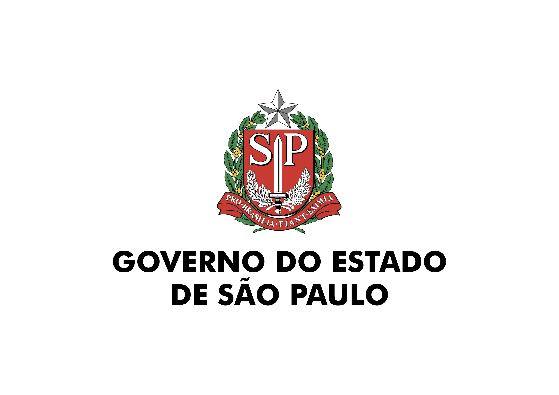 Nome Completo:Assinatura: